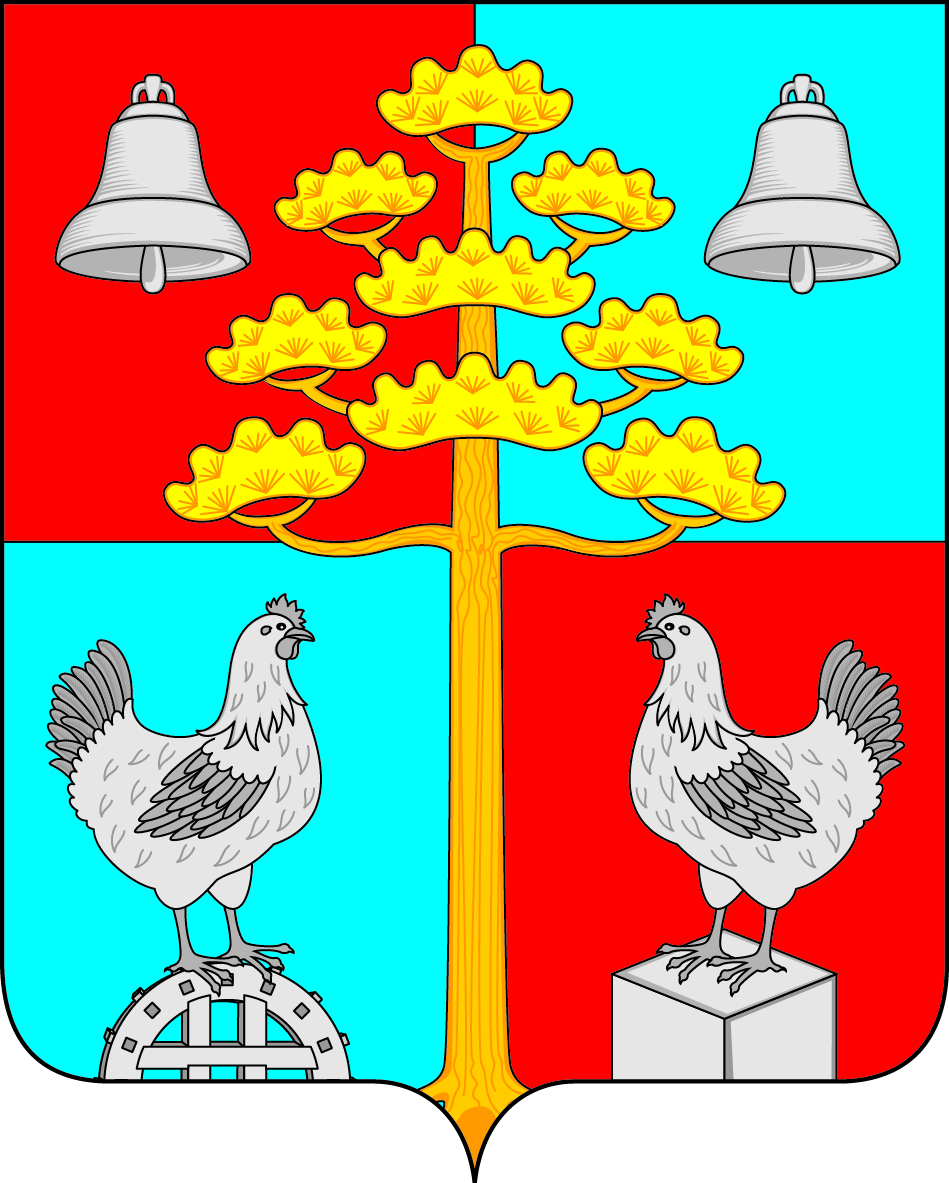 Российская ФедерацияИркутская областьАДМИНИСТРАЦИЯСЕЛЬСКОГО ПОСЕЛЕНИЯСОСНОВСКОГОМУНИЦИПАЛЬНОГО ОБРАЗОВАНИЯПОСТАНОВЛЕНИЕот 17.07.2020г.  							                                 № 70                   с. СосновкаО внесении изменений в Постановление от 08.11.2017 г. № 100 «Об утверждении Порядка проведения общественного обсуждения проекта муниципальной программы «Формирование современной городской среды Сосновского муниципального образования» на 2018-2022 годы и Положения о комиссии по рассмотрению и оценке предложений граждан, организаций о включении мероприятий в муниципальную  программу «Формирование современной городской среды Сосновского муниципального образования» на 2018-2022 годы»	В целях осуществления участия заинтересованных лиц в процессе принятия решений и реализации проектов благоустройства дворовых территорий и муниципальных территорий общего пользования в рамках реализации проекта муниципальной программы «Формирование современной городской среды Сосновского муниципального образования» на 2018-2024 годы, в соответствии с Федеральным законом от 06.10.2003 № 131-ФЗ «Об общих принципах организации местного самоуправления в Российской Федерации», Федеральным Законом от 28.06.2014г. №172-ФЗ «О стратегическом планировании в Российской Федерации», Федеральным Законом от 21.07.2014 № 212-ФЗ «Об основах общественного контроля в Российской Федерации», руководствуясь статьей 23, статьей 45 Устава сельского поселения Сосновского муниципального образования, администрация сельского поселения Сосновского муниципального образования ПОСТАНОВЛЯЕТ:1.  Внести в постановление администрации сельского поселения Сосновского муниципального образования № 100 от 08.11.2017 г. «Об утверждении Порядка проведения общественного обсуждения проекта муниципальной программы «Формирование современной городской среды Сосновского муниципального образования» на 2018-2022 годы и Положения о комиссии по рассмотрению и оценке предложений граждан, организаций о включении мероприятий в муниципальную программу «Формирование современной городской среды Сосновского муниципального образования» на 2018-2022 годы (с изменениями от 17.07.2019 г. № 69, от 29.11.2019 г. № 101) следующие изменения и дополнения:1.1. Продлить действие Порядка проведения общественного обсуждения проекта муниципальной программы «Формирование современной городской среды Сосновского муниципального образования» и Положения о комиссии по рассмотрению и оценке предложений граждан, организаций о включении мероприятий в муниципальную программу «Формирование современной городской среды Сосновского муниципального образования» до 2024 года;1.2. Внести изменения в состав общественной комиссии для организации общественного обсуждения проекта муниципальной программы «Формирование современной городской среды Сосновского муниципального образования» на 2018-2024 годы (далее — комиссия), согласно приложению №1 к настоящему постановлению.  2. Ведущему специалисту по организационной работе Братчиковой К.А. опубликовать настоящее постановление в периодическом печатном издании, газете «Сосновский вестник» и разместить на официальном сайте администрации сельского поселения Сосновского муниципального образования в информационной телекоммуникационной сети «Интернет», по адресу: http://сосновка-адм.рф/Контроль  за исполнением постановления оставляю за собой.Глава сельского поселения Сосновского муниципального образования                                  В.С.МелентьевПриложение 1к постановлению администрации сельского поселенияСосновского муниципального образованияОт 17.07.2020 г. № 70СОСТАВобщественной комиссии для организации общественного обсужденияпроекта муниципальной программы «Формирование современной городской среды Сосновского муниципального образования» на 2018-2024 годыПредседатель: Мелентьев Вадим Сергеевич -  глава сельского поселения Сосновского муниципального образования.Заместитель председателя: Колоскова Галина Геннадьевна – главный специалист администрации Сосновского муниципального образования по экономическим вопросам.                   Секретарь комиссии: Шульгина Олеся Валентиновна – ведущий специалист администрации Сосновского муниципального образования по правовым вопросам, кадровой политике и нотариату.   Члены комиссии: Тарасова Любовь Владимировна – ведущий специалист администрации Сосновского муниципального образования по муниципальным закупкам и проектам;Кулинченко Евгения Александровна – ведущий специалист администрации Сосновского муниципального образования по муниципальному хозяйству; Пермякова Галина Михайловна – заместитель председателя Думы Сосновского муниципального образования; Бойко Анатолий Иванович – депутат Думы сельского поселения Сосновского муниципального образования; Лохова Мария Ивановна – депутат Думы сельского поселения Сосновского муниципального образования;Бархатова Валентина Викторовна – депутат Думы сельского поселения Сосновского муниципального образования;Третьяков  Сергей Леонидович – начальник участка с. Сосновка;Муллина Анна Владимировна – директор МБДОУ СОШ № 7;Доронина Светлана Сергеевна – заведующая МБДОУ «Детский сад № 23 «Улыбка»;Туркин Алексей Александрович – настоятель храма Вознесения Господня в с. Сосновка;Вайгачева Марина Сергеевна – инвалид II группы, житель с. Сосновка;Карпова Татьяна Юрьевна – председатель ТОС «Пионерская» с. Сосновка;Велюго Евгений Олегович – инструктор по спорту в ДК «Исток» с. Сосновка.Глава сельского поселения Сосновского муниципального образования 			В.С.Мелентьев 